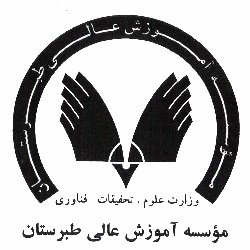 درخواست مسائل آموزشی